ŠKOLNÍ VZDĚLÁVACÍ PROGRAMTady brouček, vedle myška, my jsme školka Pampeliška. S kamarády ze školičky objevíme svět celičký.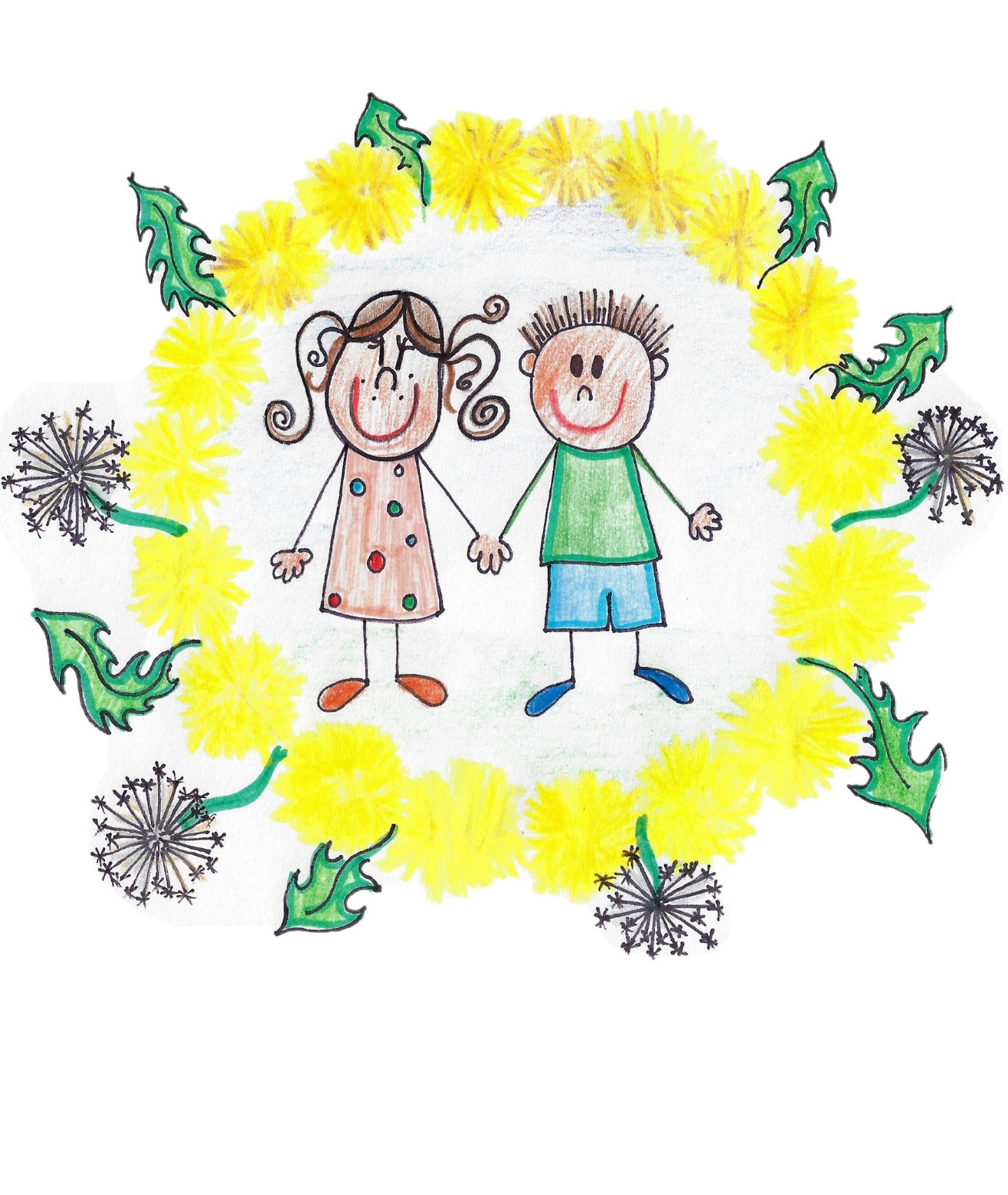 Platný od: 1.9.2018					       Zpracovala:  Veronika Budajová										ředitelka školyIDENTIFIKAČNÍ ÚDAJE ŠKOLYNázev:			Mateřská škola Krásno, okres Sokolov, příspěvková organizaceAdresa:			Kladenská 210, 357 47 KrásnoKontakt:			739 456 402, 604 203 306 E-mail:    			mskrasno@seznam.czIČO:			710 12 621RED IZO:			600072436	Koordinátor ŠVP:	Veronika BudajováZřizovatel:		Město Krásno, Radniční 1, 357 47 KrásnoČíslo jednací:		94/2018Platnost dokumentu od:	1.9.2018Projednáno:		se zřizovatelem dne 20.8.2018				na pedagogické radě dne 30.8.2018____________________________			                ředitelka školy						             Veronika BudajováOBECNÁ CHARAKTERISTIKA ŠKOLYUmístění školy v obci: 	v širším centru města nebo obce, na vedlejší ulici, v klidové zóně
Druh provozu školy: 	Celodenní
Kapacita školy: 		48
Počet tříd: 			1
Počet pracovníků: 		5
Počet školních budov: 	1
Mateřská škola sídlí od roku 2015 v nově vystavené budově v klidné lokalitě města Krásno. Má vlastní příjezdovou cestu vedenou z ulice Kladenská a také vlastní parkovací stání, které umožňuje rodičům zastavit přímo u školy. Hlavní vchod budovy je v dostatečné vzdálenosti od silnice, splňuje tak bezpečný pohyb dětí před školou i pro jejich bezpečné příchody i odchody. Vedlejší vchod ze školní zahrady směřuje rovnou na louku, kterou využíváme pro bezpečný a volný pohyb dětí.Zahrada tzv. ,,přírodního typu“ se rozléhá kolem celé budovy školy, je tedy velmi prostorná. Byla vybudována za účelem rozvoje dětí po stránce tělesné, duševní, smyslové i rozumové, jejich vztahu k živé i neživé přírodě, ochraně životního prostředí, pěstování rostlin a pozorování přírody v průběhu ročních období. Děti se zde mohou seznamovat s tvorbou životního prostředí, hospodaření s půdou, vodou a rostlinami, dále se zde mohou seznamovat s přírodními materiály (kámen, štěrk, dřevo, jíl, mulč, písek) a přirozeně rozvíjet své tělesné dovednosti a tělesnou kondici na herních prvcích. Zahrada je situována na prosluněném místě a byla vybudována pro potřeby mateřské školy s ohledem na bezpečnost dětí. Celému celku vévodí víla Pampeliška, z jejíž sukénky vyúsťují skluzavky provoněné bylinkami, v okolí jsou rozesety její korálky, tzv. vrbové koule, a v jejím království najdeme domov spousty zvířátek, např. ptačí stezku, hmyzí hotel, ptačinec, veverčí most a hadí cestu. Děti se mohou vypravit na objevitelskou cestu vedoucí vrbovým kruhem, ponořit se do tajuplného bludiště, zahrát si na ozvučné předměty, poslat indiánům ohňové signály a posedět u ohně. Cestovat „ještěrkovištěm“ mezi sukulenty a vypěstovat spoustu ovoce a zeleniny na vlastních záhoncích a v rámci svých možností se postarat o blaho květin a recyklaci zahradního odpadu v kompostéru. Dále zde děti mohou poznávat vlastnosti vody, využívat mísení vody a jílu, setkat se s ptactvem, pochopit důležitou úlohu ptactva a ostatních živočichů, rostlin a jejich důležitost pro život člověka. Děti zde mohou vnímat přírodu a její materiály všemi svými smysly. Na hřišti jsou navíc umístěny dřevěné herní prvky (průlezky, lezecká stěna, houpačky), které umožňují dětem rozvíjet se po fyzické stránce. MATERIÁLNÍ PODMÍNKYDostatečně velké prostory.Nábytek i ostatní vybavení je přizpůsobeno antropometrickým požadavkům.Vybavení hračkami, pomůckami, náčiním, materiály a doplňky odpovídá počtu dětí i jejich věku.Hračky a pomůcky jsou umístěny tak, aby si je děti mohly samostatně brát.Děti se svými výtvory podílejí na výzdobě interiéru budovy.Zahrada svým vybavením umožňuje rozmanité pohybové a další aktivity.Všechny vnitřní i venkovní prostory mateřské školy splňují bezpečnostní a hygienické normy dle platných předpisů.Třída mateřské školy disponuje dostatečně velkými prostory pro spontánní i řízené aktivity dětí. Ty jsou uspořádány tak, aby vyhovovaly skupinovým i individuálním činnostem dětí. Třída je světlá a prostorná, zařízená novým nábytkem, stolečky a židličky mají rozdílnou výšku, aby byly vhodné pro malé a větší děti. Třída je využívána jako jídelna i jako ložnice, děti spinkají na matracích, které jsou skladovány spolu s lůžkovinami v regálech dle platných hygienických předpisů. Všechny hračky, kreslící potřeby a pomůcky jsou uskladněny tak, aby byly dětem volně přístupné. Třída je vybavená dostatkem didaktických, pracovních a výtvarných pomůcek, které jsou průběžně doplňovány během školního roku, jsou dostupné pedagogickým pracovnicím a dětem přímo ve třídě. Podporujeme čtenářskou gramotnost, děti mají k dispozici dětskou knihovničku. Dále mají děti k dispozici pomůcky pro dramatickou výchovu, hudební nástroje, náčiní pro rozvoj fyzických aktivit, pomůcky pro výtvarnou a pracovní činnost. Děti mají dostatek vhodných a bezpečných her a hraček, vybavení pro námětové hry i odpočinek dětí. Ve třídě není počítač a vzhledem tomu, že téměř každému dítěti je dostupný doma neplánujeme jeho pořízení pro potřeby dětí. Škola je vybavena novými pomůckami a didaktickými hrami, polykarpovou stavebnicí, stavebnicí softwood, molitanovým tunelem a poznávací manipulační stěnou. Děti se samy svými výtvory podílejí na úpravě a výzdobě prostředí, dětské práce jsou přístupné rodičům a veřejnosti. Všechny vnitřní i venkovní prostory školy splňují bezpečnostní a hygienické normy dle platných předpisů. ŽIVOTOSPRÁVADětem je nabízena plnohodnotná a vyvážená strava.Děti mají stále k dispozici ve třídě dostatek tekutin.Mezi jednotlivými podávanými pokrmy jsou dodržovány doporučené intervaly.Je zajištěn denní rytmus a řád.Pobyt venku respektuje doporučenou délku.Je respektována individuální potřeba aktivity a spánku.Mateřská škola má vlastní, moderně vybavenou vývařovnu, jež sousedí se třídou. Dětem je dováženo jídlo na vozíku, ze kterého si ho mohou samy brát. Nápoje si děti mohou po celý den samy nalévat. Dětem je nabízena plnohodnotná a vyvážená strava. Je zachována vhodná skladba jídelníčku, dodržována zdravá technologie přípravy pokrmů a nápojů. Děti mají po celý den zajištěn pitný režim, mají k dispozici dostatek tekutin (minerální vody, multivitamin, džus, čistá voda), mají možnost se napít kdykoliv v průběhu dne, ve třídě i na zahradě. Stravu podáváme 3x denně, mezi jídly jsou dodržovány doporučené intervaly. Dbáme na poskytování dostatečného množství ovoce a zeleniny. Zároveň je nepřípustné děti násilně nutit do jídla, avšak je naší snahou děti dostatečně motivovat, aby alespoň vše ochutnaly a učily se tak zdravému životnímu stylu. Je zajištěn pravidelný denní rytmus a řád, který je však současně natolik flexibilní, aby umožňoval organizaci činností v průběhu dne přizpůsobit potřebám dětí a aktuální situaci. Denní režim je stanoven tak, aby bylo možné reagovat na neplánované události v životě mateřské školy.Děti tráví každodenně dostatek času při pobytu venku, program činností je přizpůsobován okamžité kvalitě ovzduší. Venku v přírodě, ve městě i na školní zahradě probíhají vzdělávací aktivity, spontánní i řízené, pohybové aktivity rozvíjející fyzické dovednosti dětí. Pobyt může být zkrácen nebo zcela vynechán pouze při mimořádně nepříznivých klimatických podmínkách a při vzniku možnosti smogové situace. Děti mají dostatek pohybu nejen při pobytu venku ale i v interiéru mateřské školy.V denním programu je respektována individuální potřeba aktivity, spánku a odpočinku jednotlivých dětí. Vzhledem k tomu, že třída je dostatečně velká, mohou se nespavé děti věnovat klidovým aktivitám u stolečku nebo si hrát na koberci. Donucovat děti ke spánku na lůžku je nepřípustné. Pedagogové se sami chovají podle zásad zdravého životního stylu a poskytují tak dětem přirozený vzor. PSYCHOSOCIÁLNÍ PODMÍNKYRovnocenné postavení všech dětí.Volnost a osobní svoboda dětí je vyvážena potřebným řádem.Vzdělávací nabídka odpovídá mentalitě dítěte a jeho potřebám.Možnost postupné adaptace nově příchozím dětem.Respektování potřeb dětí.Děti nejsou neúměrně zatěžovány, či neurotizovány spěchem a chvatem.Pravidla soužití jsou nastavena.Pedagogický styl je podporující a projevuje se vstřícnou a naslouchající komunikací.Pedagogický styl počítá s aktivní spoluúčastí a samostatným rozhodováním dítěte.Pedagog se vyhýbá negativním slovním komentářům, nenásilně ovlivňuje prosociální vztahy (prevence šikany).V mateřské škole vytváří všichni zaměstnanci atmosféru plnou vstřícnosti, tolerance, vzájemné důvěry a komunikace, slušnosti a porozumění. Pedagogové respektují potřeby dětí (obecně lidské, vývojové a individuální), reagují na ně a napomáhají v jejich uspokojování (jednají nenásilně, přirozeně a citlivě, navozují situace pohody, klidu, relaxace). Snažíme se vytvářet domácí prostředí, záleží nám na tom, aby se děti v mateřské škole cítily dobře, jistě a bezpečně. Všechny děti mají rovnocenné postavení a žádné z nich není zvýhodňováno ani znevýhodňováno. Jakékoliv projevy nerovností dětí jsou nepřípustné.  Volnost a osobní svoboda dětí je dobře vyvážená s nezbytnou mírou omezení, vyplývajících z nutnosti dodržovat v mateřské škole potřebný řád a učit děti pravidlům soužití.Dětem se dostává jasných a srozumitelných pokynů. Třída je pro děti kamarádským společenstvím, v němž jsou zpravidla rády. Záleží nám na tom, aby děti vnímaly naši mateřskou školu jako přátelské a klidné prostředí a místo, které je pro ně bezpečné, ve kterém jsou pro ně osoby, kterým se mohou v případě potřeby s čímkoliv svěřit.Pedagogický styl, resp. způsob, jakým jsou děti vedeny, je podporující, sympatizující, projevuje se přímou, vstřícnou, empatickou a naslouchající komunikací pedagoga s dětmi. Je vyloučeno manipulování s dítětem, zbytečné organizování dětí z obavy o časové prostoje, podporování nezdravé soutěživosti dětí. Je uplatňován pedagogický styl s nabídkou, který počítá s aktivní spoluúčastí a samostatným rozhodováním dítěte. Vzdělávací nabídka odpovídá mentalitě předškolního dítěte a potřebám jeho života (je dítěti tematicky blízká, jemu pochopitelná, přiměřeně náročná, dítěti užitečná a prakticky využitelná). Pedagog se programově věnuje neformálním vztahům dětí ve třídě a nenásilně je ovlivňuje prosociálním směrem (prevence šikany a jiných sociálně patologických jevů u dětí).   Uplatňujeme maximální individuální přístup ke všem dětem v průběhu celého dne, respektujeme věkové i osobnostní zvláštnosti každého dítěte.Snažíme se, aby adaptace nových dětí proběhla co nejlépe, respektujeme jejich potřeby spojené se vstupem do kolektivu, umožňujeme jim i návštěvy mateřské školy společně s rodiči a postupné seznamování se zařízením a začleňování mezi děti.Děti mají dostatek prostoru a času ke spontánním hrám, vytváříme atmosféru a podmínky k uspokojování dětských potřeb a poznávání nového.ORGANIZACE CHODUDenní řád je dostatečně pružný, reaguje na individuální možnosti dětí.Řízené zdravotně preventivní pohybové aktivity jsou zařazovány pravidelně.Děti nacházejí potřebné zázemí, klid, bezpečí i soukromí.Poměr spontánních a řízených činností je v denním programu vyvážený.Děti mají dostatek času i prostoru pro spontánní hru.Děti jsou podněcovány k vlastní aktivitě a experimentování.Jsou vytvářeny podmínky pro individuální, skupinové i frontální činnosti.Je dbáno na osobní soukromí dětí.Plánování činností vychází z potřeb a zájmů dětí.Pro realizaci plánovaných činností jsou vytvářeny vhodné materiální podmínky.Nejsou překračovány stanovené počty dětí ve třídě.Organizujeme vzdělávání pro děti ve věku zpravidla od 3 do 6 let, nejdříve však pro děti od 2 let. Zápis k předškolnímu vzdělávání se koná v období od 2. května do 16. května, přesný termín a čas stanovuje ředitelka školy. Dítě může být přijato k předškolnímu vzdělávání i v průběhu školního roku. Od počátku školního roku, který následuje po dni, kdy dítě dosáhne pátého roku věku, do zahájení povinné školní docházky, je předškolní vzdělávání povinné.Za bezpečnost dětí v mateřské škole odpovídají po celou dobu práce s dětmi učitelky, a to do doby převzetí od rodičů nebo jejím pověřené osobě, až do doby jejich předání rodičům.Pedagogický pracovník odpovídá při pobytu venku za: 20 dětí smyslově, tělesně a duševně zdravých starších 3 let15 dětí v případě, že jsou mezi nimi dvě děti ve věku 2-3 let12 dětí v případě, že jsou mezi nimi 2 tělesně či duševně postižené děti, nebo 1 postižené a 1 ve věku 2-3 let.Režim dne je přizpůsobován k uspokojování základních potřeb dětí, reaguje na individuální možnosti dětí. Denní aktivity jsou voleny dostatečně pružně, umožňují reagovat na individuální možnosti dětí, na jejich aktuální či aktuálně změněné potřeby. Pedagogové se dětem plně věnují během celého dne, rozvíjejí jejich dovednosti a návyky po stránce fyzické i psychické. Plánování činností vychází z potřeb a zájmů dětí, vyhovuje individuálním vzdělávacím potřebám a možnostem dětí. Zařazujeme přímo úměrně řízené činnosti, pohybové aktivity, klidové aktivity, spontánní činnosti, děti mají možnost samostatně si hrát a samy si mohou zvolit, zda se účastní či neúčastní her a činností. Do režimu dne jsou zařazovány aktivity, které podněcují k intenzivnímu prožitku, experimentování, využívání plánovaných i neplánovaných situací k učení. Volíme různé formy a metody vzdělávání.Denně zařazujeme preventivní pohybové aktivity ve třídách, případně na školní zahradě.Denní doba pobytu venku je zpravidla dvě hodiny dopoledne. V zimním i letním období lze dobu pobytu upravit s ohledem na venkovní teploty. Pobyt může být zkrácen nebo zcela vynechán pouze při mimořádně nepříznivých klimatických podmínkách a při vzniku možnosti smogové situace. Program činností je přizpůsobován okamžité kvalitě ovzduší.Doba odpoledního odpočinku je přizpůsobena potřebám spánku dětí.Rodiče si mohou přivádět i odvádět děti podle potřeby po předchozí domluvě s učitelkou.     ŘÍZENÍ MATEŘSKÉ ŠKOLYPovinnosti, pravomoci a úkoly všech pracovníků jsou jasně vymezeny.Je vytvořen funkční informační systém.Při vedení zaměstnanců ředitelka zapojuje spolupracovníky do řízení.Ředitelka vyhodnocuje práci všech zaměstnanců.Pedagogický sbor pracuje jako tým.Plánování pedagogické práce a chodu mateřské školy je funkční.Ředitelka vychází z analýzy a využívá zpětné vazby.Ředitelka vypracovává školní vzdělávací program ve spolupráci s ostatními pedagogy.Mateřská škola spolupracuje se zřizovatelem a dalšími organizacemi v místě.Povinnosti, pravomoci a úkoly všech pracovníků jsou jasně vymezeny v pracovních náplních. Je vytvořen funkční informační systém, a to jak uvnitř mateřské školy i navenek.Při vedení zaměstnanců ředitelka vytváří ovzduší vzájemné důvěry a tolerance, zapojuje spolupracovníky do řízení mateřské školy, ponechává jim dostatek pravomocí a respektuje jejich názor. Podporuje a motivuje spoluúčast všech členů týmu na rozhodování o zásadních otázkách školního programu.Ředitelka školy vyhodnocuje práci všech zaměstnanců, pozitivně zaměstnance motivuje a podporuje jejich vzájemnou spolupráci.Všichni zaměstnanci školy pracují jako tým, zvou ke spolupráci rodiče. Ředitelka vypracovává školní vzdělávací program ve spolupráci s ostatními členy pedagogického týmu. Kontrolní a evaluační činnosti zahrnují všechny stránky chodu mateřské školy, jsou smysluplné a užitečné. Z výsledků jsou vyvozovány závěry pro další práci. Škola úzce spolupracuje se zřizovatelem, mateřskými i základními školami v Horním Slavkově, dobrovolnými hasiči, policií, knihovnou a mnoha dalšími.PERSONÁLNÍ A PEDAGOGICKÉ ZAJIŠTĚNÍSlužby pedagogů zajištují optimální pedagogickou péči.Specializované služby jsou zajišťovány odborníky.Pedagogové mají předepsanou odbornou kvalifikaci, popřípadě si ji doplňují.Pedagogický sbor funguje na základě jasně vymezených pravidel.Pedagogové se průběžně sebevzdělávají.Pedagogové se chovají profesionálněPracovní kolektiv zahrnuje 5 pracovnic, z toho 1 ředitelka, 1 učitelka, 1 školní asistent, 1 školnice a 1 vedoucí školní jídelny a kuchařka. Všechny pedagogické pracovnice splňují kvalifikační předpoklady pro výkon zaměstnání. Služby pedagogů zajišťují optimální pedagogickou práci.Všichni zaměstnanci fungují na základě jasně vymezených pravidel, chovají se profesionálně, spolupracují mezi sebou, chovají se tak, aby uplatňovaly správný vzor chování pro děti. Pedagogický sbor spolupracuje se zákonnými zástupci.Ředitelka se snaží vytvářet klidné a vstřícné pracovní prostředí, a to pracovním nasazením a příkladem, a rovným přístupem ke všem pracovníkům. Všichni zaměstnanci vytvářejí pro děti příjemnou atmosféru a bezpečné a přátelské prostředí pro děti i jejich rodiče.Škola má vypracovaný plán DVPP, který je zpracováván podle aktuálních potřeb školy a podle kterého se pedagogické pracovnice dále vzdělávají.SPOLUÚČAST RODIČŮVe vztazích mezi pedagogy a rodiči panuje oboustranná důvěra a otevřenost.Pedagogové sledují konkrétní potřeby jednotlivých dětí, respektive rodin.Rodiče mají možnost podílet se na dění v mateřské škole.Pedagogové pravidelně informují rodiče o individuálních pokrocích dítěte.Pedagogové chrání soukromí rodiny a zachovávají diskrétnost.Mateřská škola nabízí rodičům poradenský servis i nejrůznější osvětové aktivity.Všichni zaměstnanci dbají na utváření příjemného a klidného klima školy a dobrých vztahů s rodiči. Snažíme se vytvářet s rodiči vztah založený na důvěře a otevřenosti.Sledujeme konkrétní potřeby dětí a jejich rodin. Rodiče mají možnost se podílet na dění v mateřské škole, pořádáme akce dětí s rodiči, rodiče mají možnost vyslovit svobodný názor, přicházet s novými nápady týkající se dění v mateřské škole. Jejich názor je respektován a brán v potaz.Zákonní zástupci jsou informováni o vývoji a pokrocích jejich dítěte, v případě individuálních rozhovorů s učitelkami jsou rodičům k dispozici konzultační hodiny.Učitelky podávají rodičům informace o dění ve škole při individuálních rozhovorech, prostřednictvím nástěnek a uzavřené facebookové skupiny pro rodiče dětí.Učitelky jednají profesionálně, zachovávají diskrétnost a dbají na soukromí rodiny. S rodiči jednají taktně.  SPOLUPRÁCE S DALŠÍMI INSTITUCEMImateřské školyzákladní školyobec (zřizovatel)školské poradenské zařízeníŠkola úzce spolupracuje se zřizovatelem - Městem Krásno.Dále spolupracuje se školskými institucemi, jako jsou mateřské školy v Horním Slavkově, základní školy v Horním Slavkově, ZUŠ v Horním Slavkově.Spolupracujeme s pedagogicko-psychologickou poradnou.Utváříme spolupráce s knihovnou, policií ČR, dobrovolnými hasiči aj.PODMÍNKY VZDĚLÁVÁNÍ DĚTÍ SE SPECIÁLNÍMI VZDĚLÁVACÍMI POTŘEBAMIRespektujeme individuální potřeby a možnosti každého dítěte.Řídíme se Vyhláškou č. 27/2016 Sb. o podpůrných opatřeních.Vytváříme optimální podmínky k rozvoji osobnosti každého dítěte, k učení i ke komunikaci s ostatními a pomáháme dětem dosáhnout co největší samostatnosti.Dítětem se speciálními vzdělávacími potřebami je dítě, které k naplnění svých vzdělávacích možností nebo k uplatnění a užívání svých práv na rovnoprávném základě s ostatními potřebuje poskytnutí podpůrných opatření. Tyto děti mají právo na bezplatné poskytování podpůrných opatření z výčtu uvedeného v § 16 školského zákona. Podpůrná opatření realizuje mateřská škola.Vzdělávání dětí se speciálními vzdělávacími potřebami v mateřských školách s upraveným vzdělávacím programem se bude uskutečňovat na základě školních vzdělávacích programů upravených podle speciálních potřeb dětí. V ŠVP mateřská škola stanoví:-  pravidla a průběh tvorby, realizace a vyhodnocování PLPP;-  pravidla a průběh tvorby, realizace a vyhodnocování IVP.V případě, že bude školu navštěvovat dítě s podpůrným opatřením 1. stupně, zpracuje mateřská škola PLPP.  Pro dítě s podpůrným opatřením od 2. stupně zpracuje IPV na základě doporučení ŠPZ.Mateřská škola volí vhodné vzdělávací metody a prostředky, které jsou v souladu se stanovenými podpůrnými opatřeními, učitel působí citlivě a přiměřeně - vždy je nutná úzká spolupráce s rodiči, nejen dětí s přiznaným podpůrným opatřením - škola spolupracuje s dalšími odborníky.Škola sníží počet dětí ve třídě v souladu s právními předpisy a zajistí přítomnost asistenta pedagoga podle stupně přiznaného podpůrného opatření.PODMÍNKY VZDĚLÁVÁNÍ DĚTÍ NADANÝCHRámcovost RVP PV umožňuje, aby školní, třídní i individuální vzdělávací program, jeho obsah i podmínky, byly dle potřeb a možností přizpůsobeny mimořádným schopnostem dětí a doplněny nabídkou dalších aktivit podle zájmů a mimořádných schopností či mimořádného nadání každého dítěte. Rozvoj a podpora mimořádných schopností by měla být zajišťována a organizována tak, aby nebyla jednostranná a neomezila pestrost a šíři obvyklé vzdělávací nabídky. Škola vytváří podmínky k co největšímu využití potenciálu každého dítěte s ohledem na jeho individuální možnosti. Dítě, které vykáže známky nadání, bude podporováno. Škola bude dbát na to, aby se dítě nadále rozvíjelo, a stanoví podpůrná opatření pro podporu nadání podle individuálních vzdělávacích potřeb dětí v rozsahu prvního až čtvrtého stupně.PODMÍNKY VZDĚLÁVÁNÍ DĚTÍ OD DVOU DO TŘÍ LETŠkola zajišťuje další podmínky, které reagují na vývojová specifika, individuální potřeby, zájmy a možnosti dětí od dvou do tří let věku.Dítě ve věku od dvou do tří let má některé potřeby jiné nebo intenzivnější než děti starší.Učitelky u těchto dětí dbají na  dodržování stálého pravidelného denního režimu, dostatku emoční podpory, zajištění pocitu bezpečí, utvářejí podnětné prostředí a vybírají vhodné činnosti, přistupují k nim láskyplně a s naprosto individuální péčí, udávají jim srozumitelná pravidla. Utvářejí vhodné podmínky pro co nejsnadnější adaptaci.Mateřská škola je vybavena dostatečným množstvím podnětných a bezpečných hraček a pomůcek vhodných pro dvouleté děti.Ve třídě jsou pro zajištění bezpečnosti jiným způsobem znepřístupněny bezpečnost ohrožující předměty. Ve třídě jsou nastavena dětem srozumitelná pravidla pro používání a ukládání hraček a pomůcek.Prostředí je upraveno tak, aby poskytovalo dostatečný prostor pro volný pohyb a hru dětí, umožňovalo variabilitu v uspořádání prostoru a zabezpečovalo možnost naplnění potřeby průběžného odpočinku.Je zajištěn vyhovující režim dne, který respektuje potřeby dětí (zejména pravidelnost, dostatek času na realizaci činností, úprava času stravování, dostatečný odpočinek).
Mateřská škola vytváří podmínky pro adaptaci dítěte v souladu s jeho individuálními potřebami.Vzdělávací činnosti jsou realizovány v menších skupinách či individuálně, podle potřeb a volby dětí.V mateřské škole jsou aktivně podněcovány pozitivní vztahy, které vedou k oboustranné důvěře a spolupráci s rodinou.ORGANIZACE VZDĚLÁVÁNÍPočet tříd včetně bližší charakteristiky:Mateřská škola je dvoutřídní, v současné době je však z důvodu nízké obsazenosti školy využívána jen jedna třída. Kapacita MŠ je 48 dětí, k 1.9.2019 je zapsaných 24 dětí.Třída se nachází v přízemí společně se šatnou, kuchyní, zázemím pro kuchařku a výlevkou. V prvním patře je další třída, kterou v současné době nevyužíváme, kanceláře (ředitelka, školnice, vedoucí školní jídelny), kotelna a sklady.V areálu školy je školní zahrada tzv. přírodního typu, rozléhá se kolem celé budovy školy, je tedy velmi prostorná. Jsou zde umístěny herní prvky z přírodních materiálů, jako například bludiště z vrbových prutů, archeologické naleziště, potůček, hmyzí hotel apod. Tato zahrada byla vybudována za účelem rozvoje dětí po stránce tělesné, duševní, smyslové i rozumové, jejich vztahu k živé i neživé přírodě, ochraně životního prostředí, pěstování rostlin a pozorování přírody v průběhu ročních období.Individuální vzdělávání je uskutečňováno v průběhu dopolední činnosti (osvojení dovedností, individuální potřeby, sebeobsluha.…).Režim dne je přizpůsoben podmínkám mateřské školy, respektuje dobu příchodů a odchodů dětí, jejich věkové zvláštnosti, potřeby a náročnost prováděných činností. Je volný, pevně je stanovena pouze doba stravování. Stanovený základní denní režim je pružný, může být pozměněn v případě, že to vyplývá ze školního vzdělávacího programu a v případě výletů, exkurzí, divadelních a filmových představení pro děti, besídek a jiných akcí školy.Provoz mateřské školy:  	6.00 – 16.00 h6.00 – 8.00 h 	Scházení dětí. Po dohodě s učitelkou mohou rodiče přivést dítě v domluveném čase. Po příchodu dětí probíhají spontánní hry, zapojení do řízených, individuálních a skupinových činností, relaxační cvičení, motivační cvičení, zdravotně zaměřené činnosti.8.40 h 		Hygiena, ranní svačina. Probíhá průběžně podle potřeb dětí, dokončení her.9.15 h 		Činnosti záměrné i spontánní ve skupinách i individuálně, jazykové chvilky, smyslové hry.10.00 h 	Pobyt venku. Při převlékání dětí pomáhá dle situace školnice. Pobyt venku je organizován dle věku, počasí a stavu ovzduší, při příznivém počasí i odpoledne. V letních měsících je provoz přizpůsoben tak, aby činnosti byly ven přenášeny co nejvíce. Pobyt venku může být zkrácen nebo zcela vynechán pouze při mimořádně nepříznivých klimatických podmínkách (silný déšť, vítr, smog).11.30 h 	Oběd, hygiena, čištění zubů. Děti se na židličkách převlékají do pyžamek, dle schopností dopomáhá učitelka, která má odpolední směnu. 12.30 h	Polední „lenošení“, odpočinek, děti poslouchají pohádku vyprávěnou, reprodukovanou či čtenou, relaxační hudbu. Dohled u spících dětí vykonává učitelka, zároveň dohlíží na nespavé děti, kterým jsou nabízeny klidové hry u stolečků. Při probuzení dětí napomáhá s uklízením lehátek a lůžkovin menším dětem. Hygiena, relaxační aktivity14.30 h 		Svačina, odpolední zájmové činnosti dětí, řízené i spontánní hry, námětové hry, konstruktivní, psychomotorické, grafické, hudební, pohybové, manipulační, zdravotně zaměřené činnosti. 
Činnosti se souběžným působením dvou učitelů ve třídě:K 1.9.2018 patří k našemu pedagogickému personálu 1 učitelka s úvazkem 1,0 (6 hodin PVP) a ředitelka s úvazkem 1,0 (4 hodiny PVP). Asistent pedagoga, který má úvazek 4 hodiny denně. Provoz MŠ je od 6.00 do 16.00 hodin. Učitelky se tudíž nepřekrývají.
Kritéria pro přijímání dětí do mateřské školy:Kritéria pro přijetí dětí do mateřské školy jsou zpřístupněna na webových stránkách města Krásno a na úřední desce města. Odpovědná osoba za kritéria je ředitelka školy Veronika Budajová.ZAMĚŘENÍ ŠKOLYJsme jednotřídní vesnická mateřská škola přistupující k ekologické výchově a ochraně životního prostředí. Pracujeme podle RVP PV. Dbáme na co nejpevnější vztahy s rodiči i dětmi, podporujeme tzv. rodinnou atmosféru školy. Podporujeme u dětí lásku k přírodě, ke všemu živému i neživému, rozvíjíme estetické vnímání dětí. Uplatňujeme prožitkového učení u dětí. Naším největším cílem je zachovat příjemnou atmosféru školy, aby se v ní děti cítily co nejbezpečněji.Podporujeme úzkou spolupráci školy a rodiny, ostatních organizací.DLOUHODOBÉ CÍLE VZDĚLÁVACÍHO PROGRAMUrozvíjení dítěte, jeho učení a poznáníosvojení základů hodnot, na nichž je založena naše společnostzískání osobní samostatnosti a schopnosti projevovat se jako samostatná osobnost působící na své okolí Důležitým záměrem našeho programu je, aby každé dítě cítilo, že je nedílnou součástí naší školy, aby tu získávalo nové kamarády, dovedlo si s nimi hrát a spolupracovat. Podporujeme vytváření kladných vzájemných vztahů  (vytváření společných pravidel).Zároveň směřujeme k vytváření základů klíčových kompetencí: kompetence k učeníkompetence k řešení problémůkompetence komunikativníkompetence sociální a personálníkompetence činnostní a občanskéZpůsoby a prostředky naplňování cílů:Umožňujeme dětem rozvíjet svou osobnost na základě svých možností, schopností, zájmů a prožitků a to jak po stránce tělesné, psychické, sociální i duchovní. Cílem školního vzdělávacího programu je umožnit dítěti vnímat svět v jeho přirozených souvislostech a získat tak reálnější pohled na svět a aktivní postoj k němu. Školní vzdělávací program umožňuje pedagogům uskutečňovat své vlastní nápady a čerpat i ze zkušeností dětí, které na vsi vyrůstají a mají blíž k přírodě, zvířatům, lidovým tradicím a zvyklostem. Vychází z podmínek obce Krásno a využíváme všech přírodních i kulturních zajímavostí, které tato lokalita skýtá. Profilujeme se jako vesnická mateřská škola respektující přirozený způsob života na vesnici a jeho tradice. Tak jako v přírodě se opakuje mnoho jevů – stromy kvetou a mají plody. Listnatým stromům, ale zároveň chceme dětem přiblížit život na celé Zemi, seznámit se sluneční soustavou, planetami, to vše zábavnou a hravou formou. Nabídka činností je velmi pestrá. Děti si mohou vyzkoušet samy mnoho zajímavých činností. Snažíme se dětem přiblížit život lidí ve všech jeho podobách, v každé části Zeměkoule, v různých klimatických podmínkách a vytvářet situace, které děti mají možnost samy řešit a projevit se. Je pro nás velmi důležité prožitkové učení a proto dětem poskytujeme mnoho podnětů. K tomuto se snažíme přizpůsobit i výlety do přírody za poznáním. Připravujeme pro děti a jejich rodiče slavnosti, soutěže a události, při kterých mohou děti společně s rodiči prožít mnoho zajímavých zážitků. Významnou součástí života v MŠ jsou i její tradice, ke kterým určitě patří oslava narozenin dětí, Mikulášská nadílka, Vánoční koledníček, Vystupování na akcích města (např. Vítání jara, Staročeské Máje, Vítání občánků), Slavnostní rozloučení s předškoláky atd.METODY A FORMY VZDĚLÁVÁNÍMetody vzdělávání prožitkové učení hrou a činnostmi dětí (přímé zážitky dětí, podporující dětskou zvídavost, fantazii a samostatnost)kooperativní učení založené na spoluprácisituační učení založené na principu přirozené nápodobyslovní – vyprávění, popis, rozhovor, diskuze, monolog, dialog, besedamimoslovní – pohybové pantomimické, zobrazovacíimprovizace – hromadná, skupinová, sólovápokusu a omylu - experimentaceseznamovací – vysvětlení, ukázkaK procesu vzdělávání dětí používáme různých metod – slovní, názorné a praktických činností. Výběr metody vždy závisí na didaktickém cíli. 
Ke slovním metodám patří například návody, vysvětlení, popis, vyprávění, rozhovor, beseda, předčítání a další. Slovní metody vhodně spojujeme s praktickou činností. 
Ze skupiny názorných metod uplatňujeme především pozorování, předvádění, pokus. Názorné metody často spojujeme s metodami praktické činnosti, například experimentování. Tyto metody přinášejí navíc dětem citový prožitek, který usnadňuje učení. V této fázi pak zařazujeme rovněž učení metodou navození problémových situací. K rozvoji tělesné zdatnosti využíváme vhodných metod, pomůcek a dostatek pohybových aktivit i při pobytu venku. Děti mají dostatek podnětů ke spontánním pohybovým aktivitám. Vedeme je ke zdravému životnímu stylu (zdravá výživa, pohyb a otužování). Rozvojové předpoklady a možnosti dětí vyžadují uplatňovat v předškolním vzdělávání odpovídající metody a formy práce. Využíváme metody prožitkového a kooperativního učení hrou a činnostmi dětí, které jsou založeny na přímých zážitcích dítěte, podporují dětskou zvídavost a potřebu objevovat, podněcují radost dítěte z učení, jeho zájem poznávat nové, získávat zkušenosti a ovládat další dovednosti. Formy vzděláváníaktivity spontánní i řízené, vzájemně se prolínají (odpovídají věku a potřebám dětí)řízené individuální činnostiřízené skupinové činnostidostatečný prostor pro volnou hrudostatečný prostor pro pohybové využitípráce s encyklopedií, atlasem, práce s lupouzpracovávání přírodních materiálůtřídění odpadůmaximum činností je přenášeno do venkovních prostorkomunitní kruhvyváženost spontánních a řízených činností – přiměřený čas, obohacené prostředí, spolupráce, okamžitá zpětná vazbavšechny činnosti obsahují prvky hry a tvořivostinadstandardní aktivity (výlety, společné akce pro rodiče a děti.Učební aktivity  probíhají především formou nezávazné dětské hry, kterou se dítě zabývá na základě svého zájmu a vlastní volby. Vzdělávání probíhá ve všech činnostech prostřednictvím spontánních a řízených aktivit, avšak dětem ponecháváme dostatečný prostor k jejich hrám (aktivita dětí převažuje nad řídící činností učitelky). Učení uskutečňujeme individuálně i ve skupinách hravými formami (hrací koutky, výběr činností dle potřeb dětí ve skupinkách, individuálně nebo v kolektivu). Děti se svými pracemi se podílejí na výzdobě školy, čímž podporujeme dětskou tvořivost, fantazii, seberealizaci. Formou přirozené přiměřené výchovy a vzdělávání chceme dětem pomáhat objevovat a předávat poznatky a dovednosti. Dětem je umožněno vnímat okolní svět všemi smysly na základě vlastních prožitků.Při vzdělávání dětí zachováváme rovněž obecné zásady – cílevědomost, jednotnost a důslednost, přiměřenost, názornost, soustavnost a posloupnost, trvalost a individuální přístup.
ZAJIŠTĚNÍ VZDĚLÁVÁNÍ DĚTÍ SE SPECIÁLNÍMI VZDĚLÁVACÍMI POTŘEBAMI A DĚTÍ NADANÝCHZpracování PLPP a IVP je povinností učitelek dle RVP PV „Vzdělávání dětí se speciálními potřebami, novely školského zákona č. 82/2015 Sb., zejména z § 16 a z prováděcí vyhlášky č. 27/2016 Sb.Cílem je zajistit pro děti v mateřské škole takové podmínky pro jejich vzdělávání, které reflektují možnosti dětí, jejich potřeby ve vztahu k jejich aktuálnímu věku; rozvíjejí a podporují výchovu dětí, respektují míru nadání i dopady zdravotního stavu do jejich přípravy na školu.Na začátku školního roku, během měsíce září, nebo při nástupu nového dítěte do MŠ /po adaptaci dítěte cca 2 měsíce/ učitelka vyhodnotí potřebu podpůrných opatření na základě pozorování práce a hry dětí. PLPP zpracovává škola samostatně, IVP zpracovává škola na základě doporučení ŠPZ. Při vzdělávání dětí se speciálními vzdělávacími potřebami spolupracuje učitel s dalšími odborníky, využívá služby školských poradenských zařízení.Pravidla a průběh tvorby, realizace a vyhodnocování PLPP:• PLPP vytváří pověřená osoba (učitel) na základě projednání pedagogické rady a podnětů pedagogů po konzultaci s rodiči případně s poradenským zařízením či odborníky• Realizaci PLPP zaznamenává do sešitu a činí k realizaci příslušné poznámky a postřehy• Vyhodnocování PLPP probíhá čtvrtletně písemně, pověřená osoba s ním seznamuje pedagogickou radu
Pravidla a průběh tvorby, realizace a vyhodnocení IVP:• IVP zpracovává pověřená osoba (učitel) na základě doporučení ŠPZ• Realizaci IVP zaznamenává do sešitu a činí k realizaci příslušné poznámky a postřehy, spolupracuje s ŠPZ a odborníky• Vyhodnocování IVP probíhá čtvrtletně písemně, pověřená osoba s ním seznamuje pedagogickou radu, spolupráce s ŠPZZajištění průběhu vzdělávání dětí od dvou do tří letNaše mateřská škola vytváří podmínky pro adaptaci dítěte v souladu s jeho individuálními potřebami. Zajišťujeme adaptační režim v případě potřeb dítěte i jeho rodičů. Dítěti je umožněno používání specifických pomůcek pro zajištění pocitu bezpečí a jistoty.Vzdělávací činnosti jsou realizovány v menších skupinách či individuálně, podle potřeb a volby dětí.Učitelka uplatňuje k dítěti laskavě důsledný přístup, přistupuje láskyplně, snaží se dítěti utvářet důvěrné a bezpečné prostředí, role učitelky je v tomto případě velmi důležitá.V mateřské škole jsou aktivně podněcovány pozitivní vztahy, které vedou k oboustranné důvěře a spolupráci s rodinou.Péče o děti od dvou do tří let je organizačně a provozně zajištěna v souladu s platnými právními předpisy.Principy a metody vzděláváníVzdělávací působení vychází z pozorování učitelem a uvědomění si individuálních potřeb a zájmů dítěte, ze znalostí jeho aktuálního rozvojového stavu i konkrétní životní a sociální situace.V dostatečné míře je uplatňováno situační učení, které vytváří a využívá situace, poskytující dětem srozumitelné praktické ukázky životních souvislostí.Významnou roli hraje spontánní sociální učení, založené na principu přirozené nápodoby vzoru. Snažíme se tedy poskytovat dostatek vhodných vzorů chování a postojů a vést děti k využívání daných situací.Jsou uplatňovány aktivity spontánní i řízené, vzájemně provázané a vyvážené, často formou didakticky zacílené činností, která je přímo či nepřímo motivovaná a v níž bude zastoupeno spontánní i záměrné učení.Vzdělání probíhá na základě integrovaných bloků, které vychází ze života dětí, jsou pro ně zajímavé a užitečné. Poskytují dětem širokou škálu různých aktivit a nabízí mu hlubší prožitek.Vhodnou metodou je prožitkové a kooperativní učení hrou a činnostmi dětí, které jsou založeny na přímých zážitcích dítěte, podporují dětskou zvídavost a potřebu objevovat, podněcují radost dítěte z učení a z poznávání. Probíhá zpravidla v menší skupině nebo individuálně. Na prožitkové učení je v našem ŠVP kladen velký důraz, dítě si osvojuje poznatky formou přímého prožitku. Dítě se učí na základně své interakce s okolím a svou vlastní prožitou zkušeností. Vzdělávací činnosti zakládáme na přímých zážitcích dítěte. Vycházíme z jeho samostatné činnosti a individuální volby, z dětské zvídavosti, z potřeby objevovat nové, experimentovat. Využíváme spontánních nápadů, dáváme dětem dostatek prostoru pro jejich aktivitu, umožňujeme dětem projevit se, bavit se. Vytváříme proto prostředí podnětné, zajímavé a obsahově bohaté.Všechny aktivity obsahují prvky hry a tvořivosti, podněcují radost z učení, umožňují získávat nové poznatky, získávat zkušenosti a ovládat další dovednosti, a tak přispívat k rozvoji schopností dítěte, porozumění sobě i světu, který nás obklopuje. Dítě musí mít možnost prožít si uspokojení z úspěchu a z překonávání překážek, musí se učit vnímat sama sebe jako plnohodnotného a schopného jedince, který je svým okolím uznáván a přijímán. Základem je promyšlené a připravené prostředí.Ráno zpravidla začínáme v komunitním kruhu – „povídánky“. Plánovanou vzdělávací nabídku vedeme tak, aby na sebe činnosti navazovaly buď na základě tématu, nebo přímé souvislosti. Po dokončení činností vedeme děti k hodnotícímu rozhovoru. Nezapomínáme na pohybovou aktivitu, kterou denně zařazujeme i při pobytu venku. V závěru integrovaného bloku je vždy vhodné poznatky shrnout, zopakovat, využít výrobky apod.Nabízíme vhodné vzdělávací prostředí, vstřícné, podnětné, zajímavé a obsahově bohaté, chceme i nadále zaměstnávat a bavit děti přirozeným dětským způsobem, aby se cítily jistě, bezpečně, radostně a spokojeně. Základem je vytvoření pohody v naší mateřské škole. Respektujeme každodenní potřeby dětí, zvláštní potřeby věku, i jeho individuální a specifické projevy.Naší hlavní vzdělávací činností je hra. Rozvíjí všechny schopnosti předškolního dítěte. Dítě se cítí ve hře bezpečně a efektivně se učí a získává nové zkušenosti. Ze hry dítěte můžeme soudit, jak si bude počínat v jiných, vývojově pozdějších činnostech. Při volné hře má dítě možnost vybrat si podle vlastní vůle hru, která je mu nejbližší, kde se může spontánně projevit a uplatnit se i ve vedoucí roli (hry námětové, konstruktivní..). Dále zařazujeme hry řízené - jedná se o hry řízené učitelem (hudebně pohybové hry, pohybové hry, smyslové hry, hry didaktické…). Kromě základních her má velký význam hra kooperativní, kterou často vybíráme pro splnění společného, všemi žádoucího cíle. Dále využíváme hry simulační, kdy si hrajeme „jako“, situační, kdy hrou řešíme problém v navozené situaci, inscenační, kdy si hrajeme dle předlohy smyšlených příběhů, klasických příběhů a pohádek, básniček nebo říkadel. Tyto hry je vhodné předkládat metodou tvořivých dramatických činností nebo dramatizací. Jmenované druhy her nabízíme dle potřeby v individuální, skupinové nebo frontální formě, vždy však s ohledem na individualitu dítěte. Jen tak jsme schopny zajistit učení dítěte na základě prožitku a získaných zkušeností, formou, která mu bude vyhovovat.Prostředky ke správnému rozvoji hry:pozorování jednotlivých dětí při hře s cílem poznávat stádium jejich vývojedostatek funkčních a estetických hraček, předmětů ke hraníbezpečné prostředí odpovídající potřebám hryoblečení, které nebrání hředostatek prostorudostatek času hrát si a hru dokončit, mít možnost ve hře pokračovat, produkty hry na čas uchovatnapomáhat hře volbou a navozováním situací, které podnítí začátek, popřípadě průběh hryIntegrované bloky ŠVPPadá listí žluté, rudé je ho plná zahradaZáří: Kamarády poznáváme, ve školce si užívámeCharakteristika bloku: adaptace na mateřskou školu, seznamování se s prostředím a kamarády, poznávání pravidel společného soužití.Hola, hola, školka nás voláVšichni jsme tu kamarádi, co se mají spolu rádiHrajeme si s prstíčky, říkáme si básničkyPohádky zas kluci, holky, přijdou k nám do naší školky    Vzdělávací cíle:    - učit se bránit projevům násilí jiného dítěte, ubližování, ponižování apod.    - postupné zvládání odloučení se od rodičů    - postupná adaptace na život v mateřské škole    - snaha o orientaci ve školním prostředí, snaha o orientaci v prostředí mateřské školy    - snaha o poznávání třídních pravidel pomocí piktogramů a upevňování těchto pravidel    - postupně se začleňovat do kolektivu, snaha spolupracovat    - osvojování základů sebeobsluhy, upevňování zdravých hygienických návyků    - zvládání základních pohybových dovedností, snaha o prostorovou orientaci, běžné způsoby pohybu v různém prostředí    - snaha o záměrné soustředění a cílené udržování pozornosti    - snaha o vedení rozhovoru, formulování otázek, odpovědí, slovní reakce    - navazování kontaktů s dospělými    - utváření si dětskou představu o základních společenských pravidlech a normách, ve styku s dospělými i dětmi    - upevňování vztahů v dětské skupině, i dětí s dospělými    - učit se umět se podělit o hračky, spolupracovat při hře, šetrně zaházet s hračkami a pomůckami​     Říjen: Říjen dá nám hodně práce, pracujeme na zahrádce     Charakteristika bloku: Seznamování s plody podzimu, uvědomování si světa kolem nás, starostlivosti o přírodu, chápání, co je pro náš organismus zdravé a co naopak nebezpečné.Vitamíny z jablíčka S nemocemi zatočíme, zeleninu rádi jímeDary lesa nasbírámePlody naší zahrádkyHallowen, DušičkyVzdělávací cíle:      - osvojovat si poznatky o svém těle a zdraví, poznávat, co je pro tělo prospěšné a co ne      - snaha o uvědomování si nebezpečí, snaha o ochranu bezpečí svého i druhých      - všímání si změn ve svém nejbližším okolí      - snaha o zvládání jednoduché obsluhy a pracovních úkonů      - snaha o zapamatování krátkého textu a jeho pozdějšího vybavení      - postupná spolupráce s ostatními, snaha o zvládání úkolu ve skupině, snaha domluvit se, udělat kompromis      - seznamovat se s plody podzimu, rozlišovat je na ty, které nám dává sama příroda a ty, které si můžeme vypěstovat      - rozlišovat potraviny, které jsou pro naše tělo zdravé a které nezdravé, rozlišovat činnosti, které jsou bezpečné a nebezpečné      - seznamovat se s různými přírodními materiály      - snaha o estetické vnímání a výtvarné projevování pomocí přírodních materiálů, snaha o zapojení fantazie a představivosti      - snaha o bezpečnou manipulaci s pracovními nástroji      - snaha o vnímání všemi svými smysly, poznávání a pojmenovávání smyslů      - poznávání a rozlišování základních barev      - snaha o orientaci v prostoru i na papíře      - snaha o zařazování předmětů do skupin podle společných znaků       - být citlivé ve vztahu k živým bytostem, k přírodě i k věcem Listopad: Zvířátka si na zimu připravují peřinuVítr fouká, duje dráček si v něm poletujePodzimní pohádka klepe nám na vrátkaZvířátka si na zimu připravují peřinuLoučení s podzimem​     Charakteristika bloku: Seznamování s lesními zvířaty, starostlivost o přírodu, vnímání rozmanitosti přírody a jejich vlivů      Vzdělávací cíle:       - uvědomování si změn v přírodě, poznávání živé i neživé přírody, rozlišovat druhy zvířat, pozorovat jejich chování, obydlí      - vnímat rozmanitost počasí, seznamovat se s přírodními vlivy, snaha o ochranu životního prostředí a péči o něj      - zdokonalovat svou koordinaci, tělesnou kondici a prostorovou orientaci      - snaha o zřetelné slovní vyjadřování, ovládání síly dechu a hlasu, snaha o gramatickou správnost vyjadřování      - uvědomování si své samostatnosti, snaha o orientaci ve skupině dětí      - snaha o správné zacházení s různými materiály      - snaha o vyprávění příběhu vlastními slovy      - postupné uvědomování si práv ve vztahu k druhému, respektování práv a názorů druhého      - vnímání, že svět má svůj řád, je rozmanitý a pozoruhodný      - záměrné pozorování, snaha o udržení pozornosti      - snaha o utváření jednoduchých rýmů      - vědomě využívat všech smyslů, záměrně pozorovat, postřehovat, všímat si (nového, změněného, chybějícího)      - snaha o rozvíjení předmatematických představ, poznávání a rozlišování geometrických tvarů      - poznávání základních a doplňkových barev      - snaha o vnímání všemi svými smysly      - rozlišování skupin podle charakteristických znaků      - snaha o určování časové posloupnosti v ději příběhu, v životěNa kopci se třpytí sníh, děti jezdí na saníchProsinec: Máme tady po roce, čertíky i Vánoce Čert a MikulášVánoční tradiceTěšíme se na Vánoce, nejkrásnější svátky v roce​     Charakteristika bloku: Příprava na Vánoce, stmelování kolektivu, přiblížení tradic spojených s adventem, vnímání změn v přírodě.     Vzdělávací cíle:      - rozvíjení a upevňování vztahů k rodině a svému okolí     - rozvíjení kulturně-estetických dovedností     - rozvíjení dovedností výtvarných, hudebních, řečových, literárních a tvořivých     - rozvíjení tvůrčích schopností, představivosti a fantazie     - snaha o zapamatování krátkých textů, učit se sledovat a vyprávět příběh     - uvědomování si vlastního prožitku, vytváření mravních hodnot, rozpoznávání dobra a zla     - seznamování s různými tradicemi a zvyky     - uvědomovat si, že je důležité vážit si práce a úsilí druhých, uplatňování pocitů dobra, dělat radost druhému a těšit se z ní     - seznamování se s různými materiály, učit se je využívat při různých výtvarných technikách, snaha o rozvoj jemné motoriky, koordinaci ruky a oka, snaha o správné postupy při různých úkonech, správnou techniku lepení, držení pracovních nástrojů - pastelky, štětec, nůžky..     - učit se porovnávat, třídit, orientovat se v počtu     - snaha o vytěsnění obav z neznámého     - učit se vyjadřovat svá přání a touhy, učit se odmítnout nepříjemné     - snaha o spolupráci ve skupině, toleranci a respekt s názorům a přáním druhého     - snaha chovat se zdvořile, přistupovat k druhým lidem, k dospělým i k dětem, bez předsudků, s úctou k jejich osobě, vážit si jejich práce a úsilí     - uvědomovat si příjemné a nepříjemné citové prožitky (lásku, soucítění, radost, spokojenost i strach, smutek, odmítání), rozlišovat citové projevy v důvěrném a cizím prostředí     - prožívat a dětským způsobem projevovat, co cítí, snažit se ovládat své afektivní chování     - snaha o ovládání dechového svalstva, sladění pohybu se zpěvem     - snaha o naučení, zapamatování a úmyslného vybavení textů     - snaha o prezentování svého úsilí, píle, naučeného     - získávání vokálních i instrumentálních hudebních dovedností     - rozlišování a poznávání známých chutí a vůní     - pomáhání při spoluvytváření pohody prostředíLeden: Šálu a čepici nasadíme, ledové království vykouzlímeMy tři králové jdeme k VámZimní oblečení, šálu i čepici nasadíme, ledové království vykouzlímeKouzelnou zimní hůlku máme, zvířátka z pohádky zavolámeZimní sporty    Charakteristika bloku: Seznamování se znaky zimy, částmi oděvu, uplatňování nezvyklých výtvarných technik a experimentů    Vzdělávací cíle:    - seznamování se s tradicí Tří králů    - zvládání běžných způsobů pohybu v různém prostředí a terénu    - procvičování jednoduché sebeobsluhy a pracovních úkonů    - snaha o zacházení s předměty denní potřeby, pomůckami, nástroji a materiály    - všímání si toho, že svět má svůj řád, je rozmanitý a pozoruhodný    - osvojení si elementárních poznatků o okolním světě    - porozumění, že změny jsou přirozené a je samozřejmé se jim přizpůsobit    - seznamování se s životem ve škole, snaha o zvládání požadavků plynoucích z prostředí školy    - snaha o kreativní myšlení, řešení problémů, úkolů a situací, snaha o konstruktivní řešení problémů    - porozumět běžným neverbálním projevům citových prožitků a nálad druhých     - snaha o získání povědomí o širším společenském, věcném, přírodním, kulturním i technickém prostředí i jeho dění v rozsahu praktických zkušeností a dostupných praktických ukázek v okolí dítěte    - snaha o pochopení toho, že všichni lidé mají stejnou hodnotu, přestože každý je jiný (jinak vypadá, jinak se chová, má jiné názory, jiné životní prostředí), snaha o respektování osobnostních odlišností     - snaha o porozumění základním číselným a matematickým pojmům, elementárním matematickým souvislostem a podle potřeby je prakticky využívat (porovnávat, uspořádávat a třídit soubory předmětů podle určitého pravidla, orientovat se v elementárním počtu cca do šesti, chápat číselnou řadu v rozsahu první desítky, poznat více, méně, stejně, první, poslední apod.     - snaha o zachovávání správného držení těla     - snaha chovat se tak, aby v situacích pro dítě běžných a jemu známých neohrožovalo zdraví, bezpečí a pohodu svou ani druhých      - snaha o ochranu životního prostředí, pomoc zvířatům v zimě     - seznamování se s charakteristickými znaky zimy     - uplatňování různých výtvarných technik, seznamování se s pokusy a experimenty     - postupné orientování se v prostoru a rovině, snaha o částečnou orientaci v časeÚnor: Únor svojí hůlkou mávne, bez pohybu tělo chřadneLidské těloNemocnice se nebojímeZimní olympiádaMasopust​     Charakteristika bloku: Seznamování se se zimními sporty, sportovními svátky, uvědomování si vlastního těla a důležitost péče o své zdraví, seznamování se s únorovými tradicemi     Vzdělávací cíle:     - zachovávání správného držení těla, chápat důležitost cvičení a správnosti jeho provádění     - seznamování se se zimními sporty, dodržování pravidel při hrách, dodržování bezpečnosti své i ostatních     - pojmenovávání částí těla a některých orgánů     - získávání povědomí o významu péče o čistotu a zdraví, aktivního pohybu a zdravé výživy     - prožívání radosti z poznaného a zvládnutého     - přijímání pozitivního ocenění i případného neúspěchu a vyrovnání se s ním, postupné hodnocení svých pokroků     - snaha o podílení se na organizaci her a činností     - snaha o uzavírání kompromisů, řešení konfliktů dohodou     - snaha o aktivní komunikaci s druhým dítětem bez vážnějších komplikací (vyprávění, naslouchání)     - snaha o ovládání svých citů a přizpůsobování svého chování ve známých a opakujících se situacích     - snaha o chápání slovního vtipu a humoru     - seznamování se s tradicí Masopustu     - získávání podvědomí o některých způsobech ochrany zdravíNa jaře, na jaře čáp jede v kočáře    Charakteristika bloku: Charakteristické rysy jara, seznamování s tradicí Velikonoc, odemykání jara - úklid přírody, jarní práce na zahradě, seznamování se s knihou - Březen - měsíc knihyBřezen: Zima svojí vládu vzdala, jarní pohádka se vyklubalaKnížky rádi prohlížíme, pohádky si vyprávímeZvířátka a jejich mláďataVítání jaraBřezen měsíc knihy     Vzdělávací cíle:      - koordinování lokomoce a dalších poloh a pohybů těla     - snaha o vedení rozhovoru, odpovídání, slovní reakce, vyjadřování vlastního názoru     - poslech, sledování a vyprávění pohádek či příběhů     - vnímání a rozlišování pomocí smyslů     - vyvíjení volního úsilí, soustředění se na činnost a její dokončení     - snaha o vyjádření svých myšlenek, přemýšlení, uvažování     - snaha o navazování kontaktu s dospělými     - seznamování s nutností obezřetného chování při setkání s cizími lidmi     - navazování spolupráce s ostatními, učit se požádat o pomoc, o radu, o spolupráci     - zvládání odmítání komunikace, která je dítěti nepříjemná     - snaha o uplatňování návyků v základních formách společenského chování ve styku s dětmi i dospělými     - uvědomění si, že každý má ve společenství roli, podle které je potřeba se chovat     - vnímání uměleckých a kulturních podnětů, hodnocení svých zážitků     - osvojování si elementárních poznatků o širším přírodním i kulturním prostředí     - uvědomování si toho, že chování lidí má vliv na vlastní zdraví i životní prostředí     - rozvoj jemné motoriky, snaha o skládání a stříhání papíru     - učit se nová slova a aktivně je používat (ptát se na slova, kterým nerozumí)     - snaha o vedení rozhovoru (naslouchat druhým, vyčkat, až druhý dokončí myšlenku, sledovat řečníka i obsah, ptát se)     - poznat napsané své jméno     - sluchově rozlišovat začáteční a koncové slabiky a hlásky ve slovech     - snažit se porozumět slyšenému (zachytit hlavní myšlenku příběhu, sledovat děj a zopakovat jej ve správných větách)Duben: Sluníčko už svítí, roste první kvítíVelikonoceJarní louka a přírodaDoprava, cestujeme bezpečněČarodějnice, Filipojakubská noc     Charakteristika bloku: Poznávání jarní přírody, rostlin a zvířat, seznamování se s elementárními poznatky o dopravě - Duben - měsíc bezpečnosti     Vzdělávací cíle:     - snaha o orientaci v prostoru a v rovině     - snaha o chápání základních matematických pojmů     - posilování silných stránek, uvědomování si těch slabých a snaha o jejich zdokonalování     - snaha o vědomé napodobování pohybu podle vzoru     - snaha o ovládání koordinace ruky a oka, zdokonalování jemné motoriky     - snaha o správné zacházení s předměty denní potřeby, hračkami, pomůckami, nástroji a materiály     - snaha o samostatné a smysluplné vyjadřování myšlenek, nápadů, pocitů ve vhodně formulovaných větách     - vnímání a rozlišování pomocí všech smyslů     - snaha o vyvíjení volního úsilí, soustředění se na činnost a její dokončení     - zaměřování se na to, co je z poznávacího hlediska důležité     - zobrazování objektů různými výtvarnými vyjadřovacími prostředky     - vnímání toho, že svět má svůj řád, je pozoruhodný a rozmanitý     - rozlišování některých obrazových symbolů a piktogramů     - poznávat a pojmenovávat většinu toho, čím je obklopeno      - seznamování se s elementárními poznatky o dopravě     - poznávání předmětů a jejich řazení a třídění podle zadání     - osvojování si věku přiměřených praktických dovedností      - osvojování si poznatků a dovedností důležitých k podpoře zdraví, bezpečí, osobní pohody i pohody prostředí      - seznamovat se s důležitostí dodržování bezpečnostních pravidel     - získávat povědomí o některých způsobech ochrany osobního zdraví a bezpečí a o tom, kde v případě potřeby hledat pomoc (kam se obrátit, koho přivolat, jakým způsobem apod.) Květen: Kde bydlíme, dobře, víme, mamince se neztratímeMoje maminka, rodinaSvátek matek, povoláníNaše země, moje vlast Svět kolem nás, Vesmír    Charakteristika bloku: Rozpoznávání rodinných vztahů, pojmenovávání členů rodiny, získávání poznatků o místě, kde žijeme     Vzdělávací cíle:      - zaměřování se na to, co je z poznávacího hlediska důležité     - uvědomovat si svou samostatnost, orientovat se ve skupině     - uvědomovat si příjemné a nepříjemné citové prožitky, učit se svěřovat, hovořit o nich     - chápat, že všichni lidé mají stejnou hodnotu, přestože každý je jiný a že osobnostní odlišnosti jsou přirozené     - chápat, že každý má ve společenství lidí svoji roli, podle které je potřeba se chovat     - všímat si dění a změn v nejbližším okolí     - orientovat se bezpečně ve známém prostředí i v životě tohoto prostředí     - učit se chovat zdvořile, přistupovat k druhým lidem, k dospělým i k dětem, bez předsudků, s úctou k jejich osobě, vážit si jejich práce a úsilí      - snaha o dodržování dohodnutých a pochopených pravidel vzájemného soužití a chování doma, v mateřské škole, na veřejnosti, dodržovat herní pravidla     - snažit se přirozeně a bez zábran komunikovat s druhým dítětem, navazovat a udržovat dětská přátelství     - snaha o rozlišování aktivit, které mohou zdraví okolního prostředí podporovat a které je mohou poškozovat, všímat si nepořádků a škod, upozornit na ně     - snaha porozumět běžným neverbálním projevům citových prožitků a nálad druhých  Léto nejvíc rádi máme, venku si ho užívámeCharakteristika bloku: Vnímání změn v přírodě, pozorování a starost a získávání poznatků o živé i neživé přírodě, vytváření vztahu ke všem živým bytostem.Červen: Když si komár s včelkou brouká, poslouchá les, rybník, loukaMraveneček v lese, těžkou kládu neseLupy, knížky, zabalíme, na louku se vypravímeVoda kolem násTěšíme se na prázdniny, Loučení s předškolákyVzdělávací cíle:Napodobování jednoduchého pohybu podle vzoru a jeho přizpůsobování podle pokynuSnaha o zvládání základních pohybových dovedností a prostorové orientaceSnaha o pojmenovávání většiny toho, čím jsme obklopeniRozlišování začátečních a koncových slabik a hlásek ve slovechVědomé využívání všech smyslů, záměrné pozorování, postřehování a všímání si nad, u, vedle meziUvědomování si svých možností a limitů, (slabé a silné stránky).Být citlivý ve vztahu k živým bytostem, přírodě i věcemTěšit se z hezkých a příjemných zážitků, z přírodních i kulturních krás, setkávání se s uměnímSnaha o dodržování dohodnutých a pochopených pravidel vzájemného soužití a chování doma, v mateřské škole, na veřejnosti, dodržování herních pravidelSpolupráce s ostatnímiPorozumění běžným neverbálním projevům citových prožitků a nálad druhýchDodržování pravidel her a jiných činností, spravedlivé a férové jednáníZískávání podvědomí o širším přírodním, kulturním i technickém prostředí v okolí dítětePečování o okolní životní prostředíČervenec, Srpen: Letní hrátky, prázdninyOBLASTI AUTOEVALUACE
obsah a průběh vzdělávánímimovýukové aktivity (ankety pro rodiče)plánování výuky,podpůrné výukové materiály,realizace výuky (interakce učitele a žáků/dětí, strategie učení cizímu jazyku, rozvoj kompetencí k učení),
školní vzdělávací program,podpora dětí s odkladem školní docházkynabídka mateřské školysoulad RVP -ŠVP -TVPuplatněných metod, postupů a forem práce
podmínky ke vzdělávání bezpečnostní a hygienické,demografické (motivace žáků/dětí, postoje žáků/dětí ke škole),ekonomické,materiální,personální,organizační
podpora školy žákům, spolupráce s rodiči apod. klima školy (interakce učitele a žáků klima učitel. sboru),spolupráce s odbornými institucemi a zřizovatelem,spolupráce s rodiči (ankety pro rodiče),zohlednění individuálních potřeb žáků/dětí,
vedení a řízení školy, kvalita personální práce a dalšího vzdělávání ped. pracovníků partnerství školy a externí vztahy,pedagogické řízení školy,profesionalita a rozvoj lidských zdrojů,osobní rozvoj pedagogů
výsledky vzdělávání žáků/dětíhodnocení výuky (interakce učitele a žáků/dětí),postoje (postoje žáků ke škole),znalosti a dovednostiŠkola používá následující prostředky autoevaluace:
analýza školní dokumentace,
anketa pro rodiče,
hospitace vedením (ředitel, zástupce ředitele, zástupce předmětové komise apod.),
vzájemné hospitace pedagogů,
zjišťování a vyhodnocování výsledků vzdělávání žáků/dětí,
zpětná vazba externích subjektůkonzultace pedagogů, pedagogické rady, provozní poradyosobní konzultace s rodiči, anketa pro rodičeevaluační, hospitační, vývojové záznamyprůběžné vzdělávání pedagogůvýkazy, rozboryČasový plán autoevaluace:Průběžně ve třídách - učitelkyPrůběžně setkávání s rodiči, schůzky s rodiči, akce s rodiči1 x měsíčně ředitelka1 x 6 měsíců pedagogické a provozní poradyOdpovědnost učitelů:Za evaluaci obsahu vzdělávání ve třídách třídní učitelky Za evaluaci řízení školy ředitelkaZa koordinaci a spolupráci s rodiči učitelky, ředitelkaHospitace a návštěvy ředitelka